  GrammaireObjectifs : Identifier le complément d’objet indirect.	        Connaître les natures du C.O.I ou C.O.S	Le complément d’objet indirect est un complément essentiel. On ne peut pas le supprimer car la phrase n’aura plus de sens.Pour trouver le C.O.I, il suffit de poser la question : à quoi? ou à qui? / de quoi?  ou                 de qui? /après le verbe.Exemple : L’histoire parle de trois ours.  L’histoire parle de  quoi?  de trois ours (C.O.I)Les natures du C.O.I :1-un nom propre  Cette fille ressemble à Nathalie.2-un groupe nominal  Il téléphone  à son cousin.3-un verbe à l’infinitif  Vous essayez de grimper.4-un pronom personnel  J’ai parlé à ma maîtresse et je lui ai tout raconté.Remarque :Si la phrase contient un C.O.D et un C.O.I qui se succèdent,  le C.O.I est appelé C.O.S (complément d’objet second). Exemple: Alex  raconte   ses vacances  à Diane.			                                                                  C.O.D       C.O.SLe C.O.I peut être remplacé par plusieurs pronoms personnels comme : lui, leur, me, te, se, nous, vous, en, y…..Exemple : Céline cueille des fleurs à sa maman et elle lui offre un grand bouquet.Visionne les 2 vidéos en ouvrant les liens suivants :https://www.youtube.com/watch?v=ZoCdXvWUyg4https://www.youtube.com/watch?v=VBpIrnYY6IAhttps://www.youtube.com/watch?v=VN3vdNWdJzMpuis fais les exercices 4 – 6 et 9 de la page 175 sur le cahier de maison.ConjugaisonObjectif: Connaître l’utilisation du futur simple et ses terminaisons.Le futur simple exprime des actions qui se dérouleront dans l’avenir.Au futur, tous les verbes ont la  même terminaison :Remarque :Certains verbes du troisième groupe comme : courir, mourir, pouvoir et voir s’écrivent avec deux R au futur.Exemples : V. courir  tu courras, nous courrons……	       V. voir  je verrai, vous verrez…..Visionne les 2 vidéos en ouvrant les liens suivants : https://www.youtube.com/watch?v=GfsrhmMdA5whttps://www.youtube.com/watch?v=rYCSUvxV5DEpuis fais les exercices 5- 6- 7 et10 de la page sur le cahier de maison. Tu peux performer tes capacités en travaillant des exercices en ligne. https://unetassedefle.weebly.com/activiteacutes-en-ligne-pour-exercer-le-futur-simple-jeux-dassociation-conte-agrave-trous-cartes-eacuteclair-etc.htmlhttps://www.francaisfacile.com/exercices/exercice-francais-2/exercice-francais-53549.phpCollège des Dominicaines de notre Dame de la Délivrande – Araya-
Classe : CM1                                                                         Mai 2020 – 4ème semaineNom : ________________________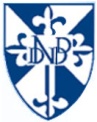 au singulierau plurielJe/ j’  raiTu  rasIl/elle  raNous  ronsVous  rezIls/elles  ront